I. Общие положенияКраевые соревнования по футболу среди команд детских домов и школ-интернатов «Будущее зависит от тебя» (далее – соревнования) проводятся на основании календарного плана официальных физкультурных мероприятий и спортивных мероприятий Красноярского края, утвержденного приказом министерства спорта Красноярского края от 29.12.2019г.№ 529п, 
в соответствии с правилами вида спорта «футбол», утвержденными приказом Министерства спорта Российской Федерации от 15.08.2016 № 965,
с изменениями, внесенными приказами Минспорта России от 14.12.2017 №1076, 04.05.2018 №429.Соревнования проводятся с целью популяризации и дальнейшего развития футбола в Красноярском крае.Задачами проведения соревнований являются:-  массовое привлечение детей и подростков, воспитанников детских домов и школ-интернатов, оставшихся без попечения родителей, 
к систематическим занятиям физической культурой и спортом;- организация спортивно-массовой, физкультурно-оздоровительной                          и воспитательной работы среди подрастающего поколения;- укрепление здоровья и формирование здорового образа жизни 
у подрастающего поколения.Настоящее положение является основанием для командирования спортсменов, тренеров и представителей команд.II. Место и сроки проведения	Соревнования проводятся 20 апреля 2019 года в КФМ «Футбол-Арена «Енисей», по адресу: г. Красноярск, ул. Новгородская 5, стр. 7.
III. Руководство проведением соревнованийОрганизатор соревнований – региональная общественная организация Красноярского края «Красноярская краевая Федерация по футболу» (далее – федерация).Общее руководство подготовкой и проведением соревнований осуществляют министерство спорта Красноярского края, министерство образования Красноярского края и Красноярское региональное отделение Сибирского филиала публичного акционерного общества «МегаФон» (далее – Красноярское РО Сибирского филиала ПАО «Мегафон»). Проведение соревнований возлагается на федерацию, краевое государственное автономное учреждение «Центр спортивной подготовки» (далее – КГАУ «ЦСП»), краевое государственное автономное образовательное учреждение дополнительного образования «Краевая детско-юношеская спортивная школа» (далее – КГАОУ ДО «КДЮСШ») и главную судейскую коллегию (далее – ГСК), утвержденную федерацией и КГАУ «ЦСП».IV. Требования к участникам и условия их допускаК соревнованиям  допускаются команды, укомплектованные детьми-сиротами и детьми, оставшимися без попечения родителей, созданные на базе детских домов и школ-интернатов для детей-сирот и детей, оставшихся без попечения родителей, в том числе на базе учреждений 5, 7, 8 вида. Соревнования проводятся среди юношей в двух возрастных категориях: 12 – 13 лет (2006 – 2007 г.р.) и 14 – 15 лет (2004 – 2005 г.р.)
В составы команды разрешается включать не более 4 игроков младшего возраста. В старшей возрастной категории разрешается участие игроков
2007 г.р., в младшей возрастной категории разрешается участие игроков
2009 г.р.Разрешается включать в составы команд девушек на один год старше по возрасту, без ограничения их количества.Состав команды 10 человек, в том числе 8 футболистов, 1 тренер
 и 1 руководитель делегации. Тренер или руководитель делегации должны быть постоянно работающими педагогами конкретного учреждения (основание: копия трудовой книжки, заверенная руководителем и печатью образовательного учреждения).К участию в соревнованиях не допускаются команды, в составы которых включены учащиеся ДЮСШ, СШОР по футболу и мини-футболу, а также юные футболисты, проходящие подготовку
в соответствующих группах профессиональных мини-футбольных
и футбольных клубов. Также в соревнованиях не могут участвовать юные спортсмены, играющие в регулярных чемпионатах и первенствах среди ДЮСШ и СШОР, проходящих под эгидой соответствующей федерации футбола или федерации мини-футбола. Допускается участие игроков, не зарегистрированных в ЕИАС РФС (или тех, чья регистрация
в базе снята не позднее 30 ноября 2018 года).К участию в соревнованиях не допускаются команды из специальных учебно-воспитательных учреждений закрытого типа, в том числе команды, имеющие специальную спортивную или военную подготовку.В случае нарушения порядка комплектования команды, команда, нарушившая настоящие требования снимается с соревнований.V. Заявки на участиеПредварительные заявки на участие в соревнованиях подаются руководителями детских домов и школ-интернатов в срок до 13 апреля 2019 года по адресу: г. Красноярск, ул. Новгородская, 5, строение 7, КФМ «Футбол – Арена «Енисей», офис 4-16, РОО «Красноярская краевая Федерация по футболу».Контактные телефоны: 223-16-20, 223-16-00, e-mail: kkff16@mail.ru .В мандатную комиссию по допуску участников подаются следующие документы:– заявка команды, заверенная подписями директора общеобразовательного учреждения и печатью врача на каждого участника соревнований, в двух экземплярах по установленной форме (Приложение №2);– cправка на каждого воспитанника учреждения с фотографией ребенка, подтверждающая принадлежность воспитанника к данному учреждению, заверенная подписью директора и печатью учреждения (Приложение № 3); – общая фотография команды (в хорошем разрешении);– паспорт гражданина Российской Федерации на каждого участника (оригинал) или свидетельство о рождении (оригинал) в случае, если участник не достиг 14 летнего возраста;– договор (оригинал) о страховании на каждого участника.Ответственность за соответствие состояния здоровья участников команд возлагается на директора детского дома или школы-интерната.VI. Программа физкультурного мероприятия09.00 - 10.30 – комиссия по допуску участников (1 этаж КФМ «Футбол-Арена «Енисей»)10.30 - 11.00 – заседание ГСК с представителями команд;11.00 - 11.30 – церемония открытия соревнований;11.30 - 17.30 – соревнования;18.00 – 18.30 – церемония награждения, закрытие соревнований.VII. Условия подведения итоговСоревнования проводятся в соответствии с правилами вида спорта                        «Футбол», утвержденными Минспортом России, а также в соответствии               с приложением № 1.Каждый матч проводится с участием двух команд с числом игроков              в каждой не более восьми, из числа заявленных, один из которых вратарь.Матч не может начинаться, если в состав любой из команд входит менее шести игроков. Количество замен не ограничено. Разрешаются обратные замены.Продолжительность матча: 20 минут (два тайма по 10 минут). Перерыв между таймами – 5 минут. В случае равенства набранных очков у двух или более команд преимущество получает та, которая имеет:лучший результат в играх между ними (количество очков, далее количество побед, разность забитых и пропущенных мячей, большее количество забитых мячей);наибольшее количество побед во всех играх;лучшую разность забитых и пропущенных мячей во всех играх;наибольшее количество забитых мячей во всех играх;наименьшее количество очков, начисленных футболистам                            и официальным представителям команд за нарушения (желтая карточка – 1 очко, красная – 3 очка);по жребию.	В играх «плей-офф» в случае ничейного результата в основное время матча, дополнительное время не назначается, а победитель определяется               в серии после матчевых пенальти.VIII. Награждение 	Команды, занявшие 1–3 места, награждаются грамотами и кубками,     
а их игроки и тренеры – грамотами и медалями.IX. Условия финансированияРасходы, связанные с награждением команд грамотами, медалями, кубками, обеспечением участников питанием (обедом) во время проведения соревнований, несёт КГАОУ ДО «КДЮСШ».Расходы, связанные с проведением открытия и закрытия соревнований (оплата по договору), изготовление баннерной продукции, медицинским обеспечением, ГСМ - несет КГАУ «ЦСП».Расходы, связанные с награждением команд дополнительными призами, водой, оплатой работы (услуг) судейской бригады – несёт Красноярское РО Сибирского филиала ПАО «МегаФон».Расходы, связанные с командированием команд (проезд, питание, размещение участников и тренеров), со страхованием участников на период проведения соревнований несут командирующие организации.X. Обеспечение безопасности участников и зрителейСпортивные соревнования проводятся на объектах спорта, включенных во Всероссийский реестр объектов спорта, в соответствии с Федеральным законом от 04.12.2007 № 329-ФЗ «О физической культуре и спорте 
в Российской Федерации».Обеспечение безопасности участников и зрителей на спортивных соревнованиях осуществляется согласно требованиям Правил обеспечения безопасности при проведении официальных спортивных соревнований, утвержденных постановлением Правительства Российской Федерации 
от 18.04.2014 № 353.При проведении спортивных соревнований вне объектов спорта, обеспечение безопасности участников и зрителей осуществляется согласно требованиям Правил обеспечения безопасности при проведении официальных спортивных соревнований, утвержденных постановлением Правительства Российской Федерации от 18.04.2014 № 353, а также правил видов спорта.Обеспечение общественного порядка и общественной безопасности при проведении соревнований осуществляется в соответствии с инструкцией 
и планом мероприятий.Обязательства федерации как организатора спортивных соревнований:        -  в срок до 30 календарных дней до дня начала проведения официальных спортивных соревнований уведомлять соответствующий территориальный орган Министерства внутренних дел Российской Федерации на районном уровне о месте, дате и сроке проведения таких соревнований и незамедлительно сообщать об изменении указанной информации в целях обеспечения общественного порядка и общественной безопасности и соблюдения административных запретов на посещение мест проведения официальных спортивных соревнований в дни их проведения;        -   в срок не позднее 10 дней до начала официальных спортивных соревнований разрабатывать и утверждать план мероприятий совместно 
с собственником (пользователем) объекта спорта по согласованию 
с территориальными органами Министерства внутренних дел Российской Федерации на районном уровне;        -   в срок не позднее 10 дней до начала официальных спортивных соревнований вне объектов спорта разрабатывать и утверждать план мероприятий по согласованию с территориальными органами Министерства внутренних дел Российской Федерации на районном уровне с учетом положения (регламента) о соревнованиях.Инструкция разрабатывается собственниками (пользователями) объектов спорта на основе типовой инструкции, утвержденной приказом Минспорта России от 26.11.2014 № 948 «Об утверждении Типовой инструкции по обеспечению общественного порядка и общественной безопасности на объекте спорта при проведении официальных спортивных соревнований», согласовывается с территориальными органами безопасности 
территориальными органами Министерства внутренних дел Российской Федерации на районном уровне и утверждается собственниками (пользователями) объектов спорта не реже одного раза в 3 года.Адреса территориальных органов внутренних дел Красноярского края 
в сети Интернет: https://24.мвд.рф/contact/Territorialnie_organi_vnutrennih_del_Kra.Участие в соревнованиях осуществляется только при наличии договора (оригинал) о страховании жизни и здоровья, который предоставляется 
в комиссию по допуску участников. Страхование участников может осуществляться за счет бюджетных               и внебюджетных средств в соответствии с действующим законодательством Российской Федерации и субъектов Российской Федерации.Соревнования не проводятся без медицинского обеспечения. Медицинское обеспечение осуществляется на основании приказа Министерства здравоохранения Российской Федерации от 01.03.2016 № 134н «О Порядке организации оказания медицинской помощи лицам, занимающимся физической культурой и спортом (в том числе при подготовке и проведении физкультурных мероприятий и спортивных мероприятий), включая порядок медицинского осмотра лиц, желающих пройти спортивную подготовку, заниматься физической культурой и спортом в организациях и (или) выполнить нормативы испытаний (тестов) Всероссийского физкультурно-спортивного комплекса «Готов к труду                   и обороне».	Перевозка участников осуществляется транспортным средством 
в соответствии с Правилами организованной перевозки группы детей автобусами, утвержденными постановлением Правительства Российской Федерации от 17.12.2013 № 1177, Правилами дорожного движения.	При перевозке групп детей необходимо руководствоваться «Памяткой организаторам по перевозке групп детей автобусами», «Пошаговой инструкцией по организации перевозки групп детей автобусами», размещенных на официальном сайте Главного управления по обеспечению безопасности дорожного движения Министерства внутренних дел Российской Федерации (Госавтоинспекция МВД России), а также на краевом спортивном портале kraysport.ru в разделе «Документы».XI. Страхование участниковДопуск к участию в соревнованиях осуществляется только при наличии договора (оригинал) о страховании жизни и здоровья от несчастных случаев во время проведения спортивного мероприятия, который предоставляется              в мандатную комиссию. Страхование участников может производиться как за счет бюджетных, так и внебюджетных средств, в соответствии с действующим законодательством Российской Федерации и субъектов Российской Федерации.X. Дополнительная информацияВ целях предотвращения противоправного влияния на результаты официальных спортивных соревнований и борьбы с ним:       -  запрещается оказывать противоправное влияние на результаты спортивных соревнований, включенных в настоящее положение 
об официальных спортивных соревнованиях;       -     запрещается участвовать в азартных играх в букмекерских конторах и тотализаторах путем заключения пари на официальные спортивные соревнования в соответствии с требованиями, установленными пунктом 3 части 4 статьи 26.2 Федерального закона от 04.12.2007 № 329-ФЗ «О физической культуре и спорте в Российской Федерации».приложение №1 к положению  о краевых соревнованиях по футболу среди команд детских домов и школ-интернатов «Будущее зависит от тебя»Правила проведения краевых соревнований по футболу среди команд детских домов и школ-интернатов «Будущее зависит от тебя»1. РАЗМЕРЫ ПОЛЯ ДЛЯ ИГРЫДлина: максимум 50 м, минимум 45 м. Ширина: максимум 35 м, минимум 30 м. Размер ворот: 5 х 2 м. На I и II этапах Соревнований допускается проведение игр с воротами размером 3 х 2 м. В каждом конце игрового поля должна быть очерчена прямоугольная штрафная площадь размером 13 м (по линии ворот) х 6 м.2. МЯЧНа II и III этапах игры проводятся мячами:размер № 4 для 2006-2007 г.р. размер № 5 для 2004-2005 г.р.3. ЧИСЛО ИГРОКОВМатч проводится с участием двух команд, с числом игроков в каждой -              не более 6 (шести), один из которых вратарь. Количество замен во время остановки игры не ограничено. Разрешаются обратные замены.4. ЭКИПИРОВКА ИГРОКОВЦвет формы вратаря должен отличаться от экипировки остальных игроков. Игрок должен использовать такую экипировку, которая не представляет опасность для него самого и других игроков (включая украшения).5. СУДЬЯ/СУДЬИМатч обслуживает один арбитр.  6. ПРОДОЛЖИТЕЛЬНОСТЬ ИГРЫПродолжительность матча: 20 минут (два тайма по 10 минут), перерыв между таймами – 5 минут.Если, согласно жеребьевке и расписанию команда проводит два матча подряд, то разница между ними должна составлять не менее 10 минут. Таким образом, допускается проводить две игры подряд с 10-минутным перерывом между играми.Суммарное игровое время на одну команду не должно превышать 75 минут в день. 7. «ВНЕ ИГРЫ»Положение игрока «вне игры» не фиксируется.8. ВБРАСЫВАНИЕ МЯЧАВбрасывание мяча из-за боковой линии производится руками.9. ДЕВЯТИМЕТРОВЫЙ УДАРЗа нарушения, совершенные игроком защищающейся команды в пределах своей штрафной площади, назначается 9-метровый штрафной удар.10. УДАР ОТ ВОРОТМяч вводится в игру из любой точки штрафной площади игроком обороняющейся команды. Мяч находится в игре, когда непосредственно после удара вышел за пределы штрафной площади.11. УГЛОВОЙ УДАР. ШТРАФНОЙ УДАРУгловой удар производится с отметки углового удара.Игроки команды соперника при угловом и штрафном ударах не могут находиться ближе 6 м к мячу до того, как мяч войдет в игру.приложение №2 к положению  о краевых соревнованиях по футболу среди команд детских домов и школ-интернатов «Будущее зависит от тебя»ЗАЯВКА на участие в краевых соревнованиях по футболу среди команд детских домов и школ-интернатов «Будущее зависит от тебя»Команда __________________________________________________________________ (наименование учреждения и название команды)Субъект Российской Федерации ______________________________________________I этап Соревнований,                                         «_____» __________ 2019г.1. Участники:2. Руководящий состав команды (тренер, руководитель делегации):приложение №3 к положению  о краевых соревнованиях по футболу среди команд детских домов и школ-интернатов «Будущее зависит от тебя»ОБРАЗЕЦ СПРАВКИна участника команды краевых соревнований по футболу среди команд детских домов и школ-интернатов «Будущее зависит от тебя»Министерство образования Красноярского краяГосударственное бюджетное образовательное учреждениедля детей-сирот и детей, оставшихся без попечения родителей________________ детский дом/школа-интернатОГРН_________СПРАВКАДана (ФИО участника) ____________________________________________________________________________в том, что он/она является воспитанником _______________________________________________ детского дома/школы-интерната _______________________________________________Красноярского края, проживает и (временно) зарегистрирован по адресу: _____________________________________________________________________________.Справка дана для предоставления ___________________________________________________.          М.П.Директор___________________роспись___________________________инициалы, фамилия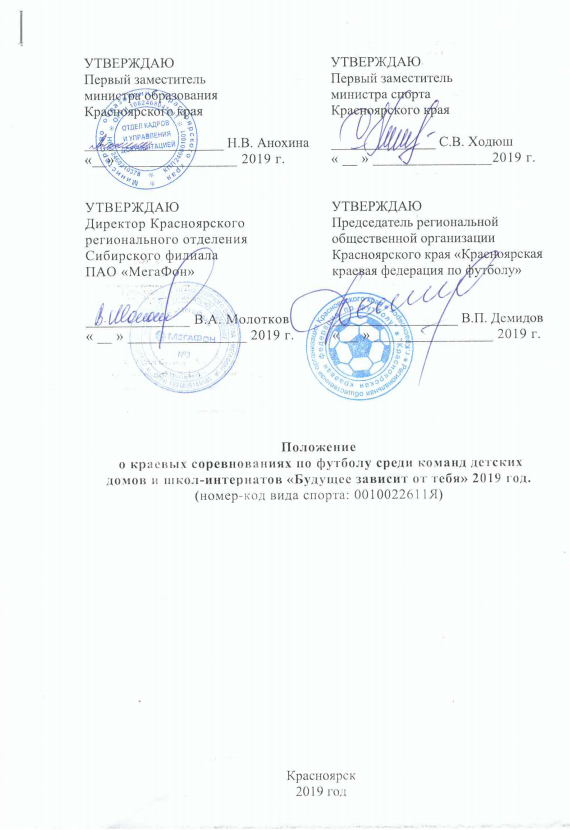 № №nnФамилия, Имя, Отчество№ свид. о рождении(паспорта)Дата рожденияПодпись врача 1допущен2допущен3допущен4допущен5допущен6допущен7допущен8допущен№ №nnФамилия, Имя, ОтчествоФамилия, Имя, ОтчествоМесто работы,ДолжностьМесто работы,Должность№ паспортаДата рождения12Директор (руководитель):____________________________________________название общеобразовательной организации                       М. П._____________________ /____________________/                   подпись                      Директор (руководитель):____________________________________________название общеобразовательной организации                       М. П._____________________ /____________________/                   подпись                      Допущено ______________ человек______________________________Должность/_____________________________/ФИОДопущено ______________ человек______________________________Должность/_____________________________/ФИОДопущено ______________ человек______________________________Должность/_____________________________/ФИОДопущено ______________ человек______________________________Должность/_____________________________/ФИОиндексОКПО__________________________почтовый адресИНН ___________________________тел/факслицевой счет № __________________Банк ___________________________БИК ___________________________Фото участника